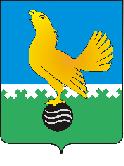 Ханты - Мансийский автономный округ - Юграмуниципальное образованиегородской округ город Пыть-ЯхАДМИНИСТРАЦИЯ ГОРОДАП О С Т А Н О В Л Е Н И Е От 11.05.2016									№ 98-паО внесении изменения впостановление администрации  города от 09.08.2013 № 171-па«Об утверждении административного  регламента по исполнению муниципальной услуги выдача разрешения на правоорганизации розничного рынка»(с изм. от 07.07.2014 №153-па,от 03.03.2015 №48-па,от  07.08.2015 № 228-па)	В соответствии с Федеральным законом от 27.07.2010 № 210-ФЗ «Об организации предоставления государственных и муниципальных услуг» руководствуясь Уставом города Пыть-Яха принятый решением Думы города Пыть-Яха от 25.06.2005 № 516, внести в постановление администрации города от 09.08.2013 № 171-па «Об утверждении административного регламента по исполнению муниципальной услуги выдача разрешения на право организации розничного рынка» следующее изменение:1. Приложение к постановлению изложить в новой редакции согласно приложению. 	2. Сектору по связям с общественными организациями и СМИ управления делами (О.В. Кулиш) опубликовать постановление в печатном средстве массовой информации «Официальный вестник».	3. Отделу по информационным ресурсам (А.А.Мерзляков) разместить постановление на официальном сайте администрации города в сети Интернет. 	4. Настоящее постановление вступает в силу после его официального    опубликования.5. Считать утратившими силу постановления администрации города от от 07.07.2014 № 153-па, 03.03.2015 № 48-па «О внесении изменения в постановление администрации города от 09.08.2013 № 171-па «Об утверждении административного регламента по исполнению муниципальной услуги выдача разрешений на право организации розничного рынка». 	6.  Контроль за выполнением постановления возложить на заместителя главы администрации города по финансам и экономике – председателя комитета по финансам Стефогло В.В.Глава администрации города Пыть-Яха 		 				                    Р.И. СтадлерПриложениек постановлению администрации города Пыть-Яхаот 11.05.2016 № 98-паАдминистративный регламентпредоставления муниципальной услуги выдача разрешения на право организации розничного рынкаI. Общие положенияПредмет регулирования административного регламента.1. Административный регламент предоставления муниципальной услуги по выдаче разрешения на право организации розничного рынка (далее – административный регламент, муниципальная услуга), устанавливает сроки и последовательность административных процедур и административных действий отдела по предпринимательству, ценовой политике и защите прав потребителей управления по экономике администрации города Пыть-Яха (далее - уполномоченный орган), а также порядок его взаимодействия с заявителями при предоставлении муниципальной услуги.Круг заявителей2. Заявителями на предоставление муниципальной услуги являются юридические лица либо их уполномоченные представители, обратившиеся за предоставлением муниципальной услуги (далее – заявитель).Требования к порядку информирования о правилах предоставления муниципальной услуги3. Информация о месте нахождения, справочных телефонах, графике работы, адресах электронной почты уполномоченного органа, участвующего в предоставлении муниципальной услуги:- место нахождения уполномоченного органа, участвующего в предоставлении муниципальной услуги: 628381, Ханты - Мансийский автономный округ – Югра, город Пыть-Ях, 1 мкр. дом 18а, 3 этаж, 306 кабинет;- телефоны для справок: + 7 (3463) 46-55-31;- адрес электронной почты уполномоченного органа: ekonom@gov86.org;- адреса электронной почты должностных лиц уполномоченного органа: PaceyTK@gov86.org, BondarenkoLS@gov86.org, HomitskayaSA@gov86.org;   - график работы: с понедельника по пятницу, с 09.00 - 17.12, обеденный перерыв с 13.00 до 14.00, выходной: суббота, воскресенье;4. Способы получения информации о местах нахождения, справочных телефонах, графиках работы, адресах официальных сайтов органов власти, обращение в которые необходимо для предоставления муниципальной услуги:а) Управление Федеральной службы государственной регистрации, кадастра и картографии по Ханты - Мансийскому автономному округу – Югре Пыть - Яхский отдел находится по адресу: 628381, Ханты -Мансийский автономный округ – Югра, 1 микрорайон, дом 2;- телефоны для справок: +7 (3463) 42-00-46;-адрес электронной почты: u86upr@rosreestr.ru; -график работы: личный прием граждан не осуществляет, предоставление услуг на базе МБУ «МФЦ города Пыть-Яха»-адрес официального сайта: http://www.to86.rosreestr.ru.	б) Межрайонная инспекция Федеральной налоговой службы № 7 по Ханты - Мансийскому автономному округу – Югре находится по адресу: 628310, Ханты - Мансийский автономный округ – Югра, город Нефтеюганск, микрорайон 12, дом 18;-телефоны для справок: +7 (3463) 28-65-14;-адрес электронной почты: i861900@r86.nalog.ru;	-график работы: понедельник с 09.00 – 18.00, вторник с 09.00 – 20.00, среда с 09.00 – 18.00, четверг с 09.00- 20.00, пятница с 09.00 – 16.45, суббота - первая и третья субботы месяца с 10.00 - 15.00, воскресенье – выходной;-адрес официального сайта: http://www.nalog.ru/.5. Сведения, указанные в пунктах 1 –3 настоящего административного регламента, размещаются на информационных стендах в месте предоставления муниципальной услуги и в информационно-телекоммуникационной сети «Интернет»:-на официальном сайте администрации города Пыть-Яха http://adm.gov86.org/ (далее - официальный сайт)-в федеральной государственной информационной системе «Единый портал государственных и муниципальных услуг (функций)» www.gosuslugi.ru  (далее - Единый портал);-в региональной информационной системе Ханты - Мансийского автономного округа - Югры «Портал государственных и муниципальных услуг (функций) Ханты - Мансийского автономного округа – Югры» 86.gosuslugi.ru (далее – региональный портал).6. Информирование заявителей по вопросам предоставления муниципальной услуги, в том числе о ходе предоставления муниципальной услуги, осуществляется в следующих формах:-устной (при личном обращении заявителя и/или по телефону);-письменной (при письменном обращении заявителя по почте, электронной почте, факсу);-в форме информационных (мультимедийных) материалов в информационно-телекоммуникационной сети «Интернет» на официальном сайте, Едином и региональном порталах.Информация о муниципальной услуге также размещается в форме информационных (текстовых) материалов на информационном стенде в месте предоставления муниципальной услуги.7. В случае устного обращения (лично или по телефону) заявителя (его представителя) специалист уполномоченного органа, ответственный за предоставление муниципальной услуги (далее – специалист уполномоченного органа), осуществляют устное информирование (соответственно лично или по телефону) обратившегося за информацией заявителя. Устное информирование осуществляется в соответствии с графиком работы уполномоченного органа указанным в пунктах 3 настоящего административного регламента, продолжительностью не более 15 минут.Ответ на телефонный звонок начинается с информации о наименовании органа, в который обратился заявитель, фамилии, имени, отчестве (при наличии) и должности специалиста, принявшего телефонный звонок.При невозможности специалиста, принявшего звонок, самостоятельно ответить на поставленный вопрос, телефонный звонок должен быть переадресован (переведен) на другое должностное лицо или же обратившемуся лицу должен быть сообщен телефонный номер, по которому можно будет получить необходимую информацию. Если для подготовки ответа требуется продолжительное время, специалист, осуществляющий устное информирование, может предложить заявителю направить в уполномоченный орган письменное обращение о предоставлении ему письменного ответа либо назначить другое удобное для заявителя время для устного информирования. 8. Для получения информации по вопросам предоставления муниципальной услуги, сведений о ходе ее оказания, в письменной форме заявителям необходимо обратиться в уполномоченный орган. При консультировании в письменной форме, в том числе электронной, ответ на обращение заявителя направляется на указанный им адрес (по письменному запросу заявителей на почтовый адрес или адрес электронной почты, указанный в запросе).Срок ответа на письменное обращение заявителя по вопросам предоставления муниципальной услуги составляет не более 30 календарных дней с даты регистрации обращения в уполномоченном органе.Срок ответа на письменное обращение заявителя о ходе предоставления муниципальной услуги – в день регистрации обращения в уполномоченном органе.9. Для получения информации по вопросам предоставления муниципальной услуги посредством Единого или регионального порталов заявителям необходимо использовать адреса в информационно-телекоммуникационной сети «Интернет», указанные в пункте 5 настоящего административного регламента.  10. На стенде в местах предоставления муниципальной услуги и в информационно-телекоммуникационной сети «Интернет» размещается следующая информация:извлечения из законодательных и иных нормативных правовых актов Российской Федерации, Ханты - Мансийского автономного округа – Югры, муниципальных правовых актов, содержащих нормы, регулирующие деятельность по предоставлению муниципальной услуги;место нахождения, график работы, справочные телефоны, адреса электронной почты уполномоченного органа;сведения о способах получения информации о местах нахождения и графиках работы органов власти и организаций, обращение в которые необходимо для предоставления муниципальной услуги; процедура получения информации заявителями по вопросам предоставления муниципальной услуги, сведений о ходе предоставления муниципальной услуги;бланки заявления о предоставлении муниципальной услуги и образцы их заполнения;-исчерпывающий перечень документов, необходимых для предоставления муниципальной услуги;-блок-схема предоставления муниципальной услуги;-текст настоящего административного регламента с приложениями (извлечения – на информационном стенде; полная версия размещается в информационно-телекоммуникационной сети «Интернет», либо полный текст административного регламента можно получить, обратившись к специалисту структурного подразделения уполномоченного органа. В случае внесения изменений в порядок предоставления муниципальной услуги специалист уполномоченного органа, ответственный за предоставление муниципальной услуги, в срок, не превышающий 5 рабочих дней со дня вступления в силу таких изменений, обеспечивает размещение информации в информационно-телекоммуникационной сети «Интернет» и на информационном стенде, находящемся в месте предоставления муниципальной услуги.II. Стандарт предоставления муниципальной услугиНаименование муниципальной услуги11.	Выдача разрешения на право организации розничного рынка.Наименование органа, предоставляющего муниципальную услугу  участвующего в предоставлении муниципальной услуги.12. Органом, предоставляющим муниципальную услугу, является отдел по предпринимательству, ценовой политике и защите прав потребителей управления по экономике администрации города Пыть-Яха.При предоставлении муниципальной услуги уполномоченный орган осуществляет межведомственное информационное взаимодействие со следующими органами и организациями:Управлением Федеральной налоговой службы по Ханты - Мансийскому автономному округу -  Югре;  Управлением Федеральной службы государственной регистрации, кадастра и картографии по Ханты - Мансийскому автономному округу - Югре.В соответствии с требованиями пункта 3 части 1 статьи 7 Федерального закона от 27.07.2010 № 210-ФЗ «Об организации предоставления государственных и муниципальных услуг» (далее – Федеральный закон № 210-ФЗ) установлен запрет требовать от заявителя осуществления действий, в том числе согласований, необходимых для получения муниципальной услуги и связанных с обращением в иные государственные органы, организации, за исключением получения услуг и получения документов и информации, предоставляемых в результате предоставления таких услуг, включенных в Перечень услуг, которые являются необходимыми и обязательными для предоставления муниципальных услуг, утвержденный Решением Думы города Пыть-Яха от 20.12.2011 года № 108 «Об утверждении перечня услуг, которые являются необходимыми и обязательными для предоставления органами местного самоуправления муниципальных услуг, а так же порядка определения размера платы за оказание таких услуг».Результат предоставления муниципальной услуги13. Результатом предоставления муниципальной услуги является: выдача заявителю разрешения на право организации розничного рынка;выдача заявителю переоформленного разрешения на право организации розничного рынка;выдача заявителю разрешения на право организации розничного рынка с продленным сроком его действия;выдача заявителю дубликата и (или) копии разрешения на право организации розничного рынка;выдача (направление) заявителю уведомления об отказе в выдаче разрешения на право организации розничного рынка (переоформлении разрешения, продлении срока действия разрешения), в котором приводится обоснование причин такого отказа.Срок предоставления муниципальной услуги14. Общий (максимальный) срок предоставления муниципальной услуги по выдаче разрешения на право организации розничного рынка не должен превышать 30 календарных дней со  дня поступления в уполномоченный орган заявления о выдаче разрешения на право организации розничного рынка.Общий (максимальный) срок предоставления муниципальной услуги по продлению срока действия разрешения, его переоформления не должен превышать 15 календарных дней со дня поступления в уполномоченный орган заявления о продлении срока действия разрешения, переоформлении разрешения на право организации розничного рынка.Общий срок предоставления муниципальной услуги по выдаче дубликата и (или) копии разрешения не должен превышать 3 рабочих дней со дня поступления в уполномоченный орган заявления о выдаче дубликата и (или) копии разрешения на право организации розничного рынка.В общий срок предоставления муниципальной услуги входит срок направления межведомственных запросов и получения на них ответов.Срок выдачи (направления) документов, являющихся результатом предоставления муниципальной услуги: не позднее 3 календарных дней, со дня принятия одного из решений указанных в настоящем пункте.Приостановление предоставления муниципальной услуги законодательством не предусмотрено.Правовые основания для предоставления муниципальной услуги15. Предоставление муниципальной услуги осуществляется в соответствии с:Федеральным законом от 30.12.2006 № 271-ФЗ «О розничных рынках и о внесении изменений в Трудовой кодекс Российской Федерации» (Собрание законодательства Российской Федерации, 01.01.2007, № 1 (1 ч.), ст. 34);Федеральным законом от 27.07.2010 № 210-ФЗ «Об организации предоставления государственных и муниципальных услуг» (Российская газета, № 168, 30.07.2010);постановлением Правительства Российской Федерации от 10.03.2007 № 148 «Об утверждении Правил выдачи разрешений на право организации розничного рынка» (Российская газета, № 52, 15.03.2007);Законом Ханты - Мансийского автономного округа - Югры от 21.05.2007  № 41-оз «Об организации деятельности розничных рынков на территории Ханты - Мансийского автономного округа–Югры» (Новости Югры, № 75, 25.05.2007);постановлением Правительства Ханты - Мансийского автономного округа – Югры от 24.05.2007 № 129-п «О форме разрешения на право организации розничного рынка и форме уведомления» (Собрание законодательства Ханты - Мансийского автономного округа - Югры, 31.05.2007, № 5, ст. 752);постановлением Правительства Ханты - Мансийского автономного округа – Югры от 29.05.2007 № 136-п «Об утверждении Плана организации розничных рынков на территории Ханты - Мансийского автономного округа – Югры» (Собрание законодательства  Ханты -Мансийского автономного округа - Югры, 31.05.2007, № 5, ст. 759);Уставом города Пыть-Яха, принят Думой города Пыть-Яха от 25.06.2005, решение № 516, зарегистрирован Управлением по вопросам местного самоуправления Администрации Губернатора Ханты - Мансийского автономного округа - Югры 26.08.2005, регистрационный № 205 (опубликовано в «Новая Северная Газета» №19, Май 2005 г.);постановлением администрации города от 28.06.2013 № 139-па «Об утверждении порядка формирования и ведения реестров муниципальных услуг (работ) муниципального образования городской округ город Пыть-Ях» (опубликовано в Приложение «Официальный вестник» к газете «Новая северная газета» № 27 (79)  от 04.07.2013  стр. 8);постановлением администрации города от 11.09.2012  № 212 - па «Об утверждении порядка разработки и утверждения административных регламентов предоставления муниципальных услуг» (опубликовано в Приложение «Официальный вестник» к газете «Новая северная газета» 13-19.09.2012 № 37 (37) стр.5);настоящим административным регламентом.Исчерпывающий перечень документов, необходимых для предоставления муниципальной услуги16. Исчерпывающий перечень документов, необходимых для выдачи разрешения на право организации розничного рынка:1) заявление о выдаче разрешения на право организации розничного рынка (далее – заявление о предоставлении муниципальной услуги);2) копии учредительных документов (оригиналы учредительных документов в случае, если верность копий не удостоверена нотариально);3) выписка из Единого государственного реестра юридических лиц или ее нотариально удостоверенная копия, включающая сведения о постановке юридического лица на учет в налоговом органе по месту нахождения юридического лица;4) нотариально удостоверенная копия документа, подтверждающего право на объект или объекты недвижимости, расположенные на территории, в пределах которой предполагается организовать рынок.17. В случае реорганизации юридического лица в форме преобразования, изменения его наименования или типа рынка в уполномоченный орган подается заявление о переоформлении разрешения на право организации розничного рынка (далее – заявление о предоставлении муниципальной услуги), с приложением документов, подтверждающих указанные изменения.18. В случае окончания срока действия разрешения на право организации розничного рынка в уполномоченный орган подается заявление о продлении срока действия разрешения на право организации розничного рынка (далее – заявление о предоставлении муниципальной услуги).19. В случае утраты, порчи либо иного факта невозможности использования документа в уполномоченный орган подается заявление о выдаче дубликата и (или) копии разрешения на право организации розничного рынка (далее – заявление о предоставлении муниципальной услуги).20. Документы, указанные в подпунктах 1, 2 пункта 16, пунктах 17 – 19 настоящего административного регламента представляются заявителем в уполномоченный орган самостоятельно.21. Документы, указанные в подпунктах 3, 4 пункта 16 настоящего административного регламента, запрашиваются уполномоченным органом в рамках межведомственного информационного взаимодействия самостоятельно или могут быть предоставлены заявителем по собственной инициативе.22. Формы заявлений о предоставлении муниципальной услуги заявитель может получить:на информационном стенде в месте предоставления муниципальной услуги;у специалиста уполномоченного органа, ответственного за предоставление муниципальной услуги;посредством информационно-телекоммуникационной сети «Интернет» на официальном сайте, Едином и региональном порталах. Документ, указанный в подпункте 3 пункта 16 настоящего административного регламента, заявитель может получить, обратившись в территориальный орган Управления Федеральной налоговой службы Российской Федерации по Ханты - Мансийскому автономному округу – Югре (способы получения информации о месте нахождения и графике работы федерального органа указаны в подпункте «б» пункта 5 настоящего административного регламента).Документ, указанный в подпункте 4 пункта 16 настоящего административного регламента, заявитель может получить, обратившись в территориальный орган Управления Федеральной службы государственной регистрации, кадастра и картографии по Ханты - Мансийскому автономному округу – Югре (способы получения информации о месте нахождения и графике работы федерального органа указаны в подпункте «а» пункта 5 настоящего административного регламента).23. Заявление о предоставлении муниципальной услуги предоставляется заявителем в свободной форме или по форме, приведенной в приложениях №№1 – 4 к настоящему административному регламенту.В заявлении о выдаче разрешения на право организации розничного рынка должны быть указаны:полное и (в случае, если имеется) сокращенное наименования, в том числе фирменное наименование, и организационно-правовая форма юридического лица, место его нахождения, место расположения объекта или объектов недвижимости, где предполагается организовать рынок, государственный регистрационный номер записи о создании юридического лица и данные документа, подтверждающего факт внесения сведений о юридическом лице в единый государственный реестр юридических лиц;идентификационный номер налогоплательщика и данные документа о постановке юридического лица на учет в налоговом органе;тип рынка, который предполагается организовать.В заявлении о предоставлении муниципальной услуги заявитель должен указать способ выдачи (направления) ему документов, являющихся результатом предоставления муниципальной услуги.24. Способы подачи заявителем документов, необходимых для предоставления муниципальной услуги:при личном обращении в уполномоченный орган;по почте в уполномоченный орган.25. Непредставление заявителем документов и информации, которые он вправе представить по собственной инициативе, не является основанием для отказа ему в предоставлении муниципальной услуги.26. Запрещается требовать от заявителей:представления документов и информации или осуществления действий, представление или осуществление которых не предусмотрено нормативными правовыми актами, регулирующими отношения, возникающие в связи с предоставлением муниципальной услуги;представления документов и информации, которые находятся в распоряжении органов, предоставляющих государственные услуги, органов, предоставляющих муниципальные услуги, иных государственных органов, органов местного самоуправления либо подведомственных государственным органам или органам местного самоуправления организаций, участвующих в предоставлении предусмотренных частью 1 статьи 1 Федерального закона 
№ 210-ФЗ государственных и муниципальных услуг, в соответствии с нормативными правовыми актами Российской Федерации, нормативными правовыми актами Ханты - Мансийского автономного округаЮгры, муниципальными правовыми актами, за исключением документов, включенных в определенный частью 6 статьи 7 указанного Федерального закона перечень документов. Заявитель вправе представить указанные документы и информацию в орган, предоставляющий муниципальную услугу, по собственной инициативе.Исчерпывающий перечень оснований для отказа в приеме документов, необходимых для предоставления муниципальной услуги27. Оснований для отказа в приеме заявления о предоставлении муниципальной услуги законодательством не предусмотрено.Исчерпывающий перечень оснований для приостановления и (или) отказа в предоставлении муниципальной услуги28. Основания для приостановления предоставления муниципальной услуги законодательством не предусмотрены.29. Решение об отказе в выдаче разрешения, переоформлении, продлении срока его действия принимается по следующим основаниям:отсутствие права на объект или объекты недвижимости, расположенные в пределах территории, на которой предполагается организовать розничный рынок в соответствии Планом организации розничных рынков на территории Ханты - Мансийского автономного округа –Югры, утвержденным постановлением Правительства Ханты - Мансийского автономного округа – Югры от 29.05.2007 № 136-п «Об утверждении Плана организации розничных рынков на территории Ханты - Мансийского автономного округа – Югры» (далее План организации розничных рынков на территории Ханты - Мансийского автономного округа – Югры);несоответствие места расположения объекта или объектов недвижимости, принадлежащих заявителю, а также типа рынка, который предполагается организовать, указанному Плану организации розничных рынков на территории Ханты - Мансийского автономного округа – Югры;подача заявления о выдаче разрешения с нарушением установленных требований и (или) предоставление документов, прилагаемых к заявлению, содержащих недостоверные сведения.30. Решение об отказе в выдаче дубликата и (или) копии разрешения на право организации розничного рынка принимается при отсутствии правомочий у заявителя.Порядок, размер и основания взимания государственной пошлины или иной платы, взимаемой за предоставление муниципальной услуги31. Предоставление муниципальной услуги осуществляется на безвозмездной основе.Максимальный срок ожидания в очереди при подаче запроса о предоставлении муниципальной услуги и при получении результата предоставления муниципальной услуги32. Максимальный срок ожидания в очереди при подаче заявления о предоставлении муниципальной услуги и при получении результата предоставления муниципальной услуги не должен превышать 15 минут.Срок и порядок регистрации запроса заявителя о предоставлении муниципальной услуги, в том числе поступившего посредством электронной почты и с использованием Единого и регионального порталов33. Письменные обращения, поступившие в адрес уполномоченного органа, подлежат обязательной регистрации в журнале регистрации заявлений и в электронном документообороте в день поступления обращения в уполномоченный орган.В случае личного обращения заявителя в уполномоченный орган, заявление о предоставлении муниципальной услуги подлежит обязательной регистрации специалистом уполномоченного органа в журнале регистрации заявлений и в электронном документообороте в течение 15 минут.Заявителю, подавшему заявление в уполномоченный орган, выдается уведомление о приеме заявления к рассмотрению или о необходимости устранения нарушений в оформлении заявления и (или) представления отсутствующих документов (по форме согласно приложению №5 к настоящему Административному регламенту), а также расписка в получении документов с указанием их перечня и даты их получения уполномоченным органом, а также с указанием перечня сведений и документов, которые будут получены по межведомственным запросам. Требования к помещениям, в которых предоставляется муниципальная услуга, к местам ожидания и приема заявителей, размещению и оформлению визуальной, текстовой и мультимедийной информации о порядке предоставления муниципальной услуги34. Здание, в котором предоставляется муниципальная услуга, должно быть расположено с учетом пешеходной доступности для заявителей от остановок общественного транспорта, оборудовано отдельным входом для свободного доступа заявителей.Вход в здание должен быть оборудован информационной табличкой (вывеской), содержащей информацию о наименовании, местонахождении, режиме работы, а также о телефонных номерах справочной службы. Все помещения, в которых предоставляется муниципальная услуга, должны соответствовать санитарно-эпидемиологическим требованиям, правилам пожарной безопасности, нормам охраны труда.Каждое рабочее место муниципального служащего, предоставляющего муниципальную услугу, оборудуется персональным компьютером с возможностью доступа к необходимым информационным базам данных и печатающим устройствам, позволяющим своевременно и в полном объеме получать справочную информацию по вопросам предоставления услуги и организовать предоставление муниципальной услуги в полном объеме.Места ожидания должны соответствовать комфортным условиям для заявителей. В помещении, в котором предоставляется муниципальная услуга, создаются условия для беспрепятственного доступа инвалидов к месту ожидания, местам для заполнения запросов о предоставлении муниципальной услуги, информационным стендам с образцами их заполнения и перечнем документов, необходимых для предоставления муниципальной услуги.Места ожидания оборудуются столами, стульями или скамьями (банкетками), информационными стендами, информационными терминалами, обеспечиваются писчей бумагой и канцелярскими принадлежностями в количестве, достаточном для оформления документов заявителями.Информационные стенды, информационные терминалы размещаются на видном, доступном месте в любом из форматов: настенных стендах, напольных или настольных стойках, призваны обеспечить заявителей исчерпывающей информацией. Стенды должны быть оформлены в едином стиле, надписи сделаны черным шрифтом на белом фоне.Оформление визуальной, текстовой и мультимедийной информации о муниципальной услуге должно соответствовать оптимальному зрительному и слуховому восприятию этой информации заявителями.На информационных стендах, информационном терминале и в информационно-телекоммуникационной сети «Интернет» размещается информация, указанная в пункте 10 настоящего административного регламента.Показатели доступности и качества муниципальной услуги35. Показателями доступности муниципальной услуги являются:транспортная доступность к местам предоставления муниципальной услуги; доступность информирования заявителей по вопросам предоставления муниципальной услуги, в том числе о ходе предоставления муниципальной услуги, в форме устного или письменного информирования, в том числе посредством официального сайта, Единого и регионального порталов;доступность заявителей к форме заявления о предоставлении муниципальной услуги, размещенной на Едином и региональном порталах, в том числе с возможностью его копирования и заполнения в электронном виде.36. Показателями качества муниципальной услуги являются:соблюдение должностными лицами уполномоченного органа, предоставляющими муниципальную услугу, сроков предоставления муниципальной услуги;соблюдение времени ожидания в очереди при подаче заявления о предоставлении муниципальной услуги и при получении результата предоставлении муниципальной услуги;отсутствие обоснованных жалоб заявителей на качество предоставления муниципальной услуги, действия (бездействие) должностных лиц и решений, принимаемых (осуществляемых) ими в ходе предоставления муниципальной услуги.Иные требования, в том числе учитывающие особенности предоставления муниципальной услуги в многофункциональных центрах предоставления государственных и муниципальных услуг и особенности предоставления муниципальной услуги в электронной форме37. Предоставление муниципальной услуги в МФЦ не осуществляется. 38. Посредством Единого и регионального порталов осуществляется информирование заявителя по вопросам предоставления муниципальной услуги, в том числе о ходе предоставления муниципальной услуги.Прием документов в электронной форме не осуществляется.III. Состав, последовательность и сроки выполнения административных процедур, требования к порядку их выполнения в том числе, особенности выполнения административных процедур в электронной форме39. Предоставление муниципальной услуги по выдаче разрешения на право организации розничного рынка включает в себя следующие административные процедуры:прием и регистрация заявления о предоставлении муниципальной услуги;формирование и направление межведомственных запросов в органы власти, участвующие в предоставлении муниципальной услуги;	рассмотрение представленных документов и принятие решения о предоставлении либо об отказе в предоставлении муниципальной услуги;выдача (направление) заявителю документов, являющихся результатом предоставления муниципальной услуги.Блок-схема предоставления муниципальной услуги приведена в приложении №6 к настоящему административному регламенту.Прием и регистрация заявления о предоставлении муниципальной услуги40. Основанием для начала административной процедуры является поступление в уполномоченный орган заявления о предоставлении муниципальной услуги.Сведения о должностных лицах, ответственных за выполнение каждого административного действия, входящего в состав административной процедуры: за прием и регистрацию заявления, поступившего по почте в адрес уполномоченного органа - специалист ответственный за предоставление муниципальной услуги;за прием и регистрацию заявления, предоставленного заявителем лично в уполномоченный орган или структурное подразделение уполномоченного органа  специалист ответственный за предоставление муниципальной услуги;за оформление и выдачу (направление) заявителю уведомления о приеме заявления к рассмотрению или о необходимости устранения нарушений в оформлении заявления и (или) представления отсутствующих документов – специалист ответственный за предоставление муниципальной услуги.Содержание административных действий, входящих в состав административной процедуры: прием и регистрация заявления о предоставлении муниципальной услуги (продолжительность и (или) максимальный срок их выполнения - в день поступления обращения в уполномоченный орган; при личном обращении заявителя - 15 минут с момента получения заявления о предоставлении муниципальной услуги);проверка правильности заполнения заявления и наличия, прилагаемых к нему документов, оформление и выдача (направление) заявителю уведомления о приеме заявления к рассмотрению или о необходимости устранения нарушений в оформлении заявления и (или) представления отсутствующих документов (продолжительность и (или) максимальный срок их выполнения - в течение 1 рабочего дня, следующего за днем поступления документов в уполномоченный орган).Критерий принятия решения о приеме и регистрации заявления: наличие заявления о предоставлении муниципальной услуги.Критерий принятия решения о выдаче (направлении) заявителю уведомления о необходимости устранения нарушений в оформлении заявления и (или) представления отсутствующих документов: оформленное заявление не соответствует требованиям пункта 24 настоящего административного регламента;в составе прилагаемых к заявлению документов отсутствуют необходимые документы.Результат выполнения административной процедуры:зарегистрированное заявление о предоставлении муниципальной услуги;выдача (направление) заявителю уведомления о приеме заявления к рассмотрению или о необходимости устранения нарушений в оформлении заявления и (или) представления отсутствующих документов, нарочно или на номер факса заявителя, а при его отсутствии в заявлении - по адресу, указанному в заявлении.Способ фиксации принятого заявления: в случае поступления заявления по почте специалист ответственный за предоставление муниципальной услуги регистрирует заявление о предоставлении муниципальной услуги в журнале регистрации заявлений и в электронном документообороте;в случае подачи заявления лично специалист ответственный за предоставление муниципальной услуги регистрирует заявление о предоставлении муниципальной услуги в журнале регистрации заявлений и в электронном документообороте;Способ фиксации уведомления о приеме заявления к рассмотрению или о необходимости устранения нарушений в оформлении заявления и (или) представления отсутствующих документов:в уполномоченном органе уведомление регистрируется в журнале регистрации заявлений;получение заявителем уведомления нарочно подтверждается соответствующей записью заявителя на копии такого уведомления;получение заявителем уведомления посредством почты подтверждается почтовым уведомлением о вручении.В случае поступления заявления по почте, зарегистрированное заявление о предоставлении муниципальной услуги с приложениями, передается специалисту уполномоченного органа, ответственному за предоставление муниципальной услуги, в день регистрации указанного заявления.Формирование и направление межведомственных запросов в органы власти, участвующие в предоставлении муниципальной услуги41. Основанием для начала административной процедуры является поступление зарегистрированного заявления к специалисту уполномоченного органа, ответственному за предоставление муниципальной услуги.Сведения о должностных лицах, ответственных за выполнение каждого административного действия, входящего в состав административной процедуры: специалист уполномоченного органа, ответственный за предоставление муниципальной услуги.Содержание административных действий, входящих в состав административной процедуры: формирование и направление межведомственных запросов в органы власти, участвующие в предоставлении муниципальной услуги (продолжительность и (или) максимальный срок выполнения административного действия – 5 календарных дней со дня поступления зарегистрированного заявления специалисту уполномоченного органа, ответственному за предоставление муниципальной услуги);получение ответа на межведомственные запросы (продолжительность и (или) максимальный срок выполнения административного действия – не позднее 5 календарных дней со дня поступления межведомственного запроса в орган власти или организацию, предоставляющие документ и информацию).Критерий принятия решения о направлении межведомственного запроса: отсутствие документов, необходимых для предоставления муниципальной услуги, которые заявитель вправе предоставить по собственной инициативе.Результат выполнения административной процедуры: полученные ответы на межведомственные запросы.Способ фиксации результата выполнения административной процедуры: специалист уполномоченного органа, ответственный за предоставление муниципальной услуги, регистрирует ответ на запрос,  в журнале регистрации заявлений или в электронном документообороте в день его поступления;в случае поступления ответа на межведомственный запрос по почте ответственное должностное лицо уполномоченного органа регистрирует ответ на запрос, в журнале регистрации заявлений или в электронном документообороте в день его поступления.В случае поступления ответа на межведомственный запрос по почте в уполномоченный орган ответственное должностное лицо уполномоченного органа передает зарегистрированный ответ на межведомственный запрос специалисту уполномоченного органа, ответственному за предоставление муниципальной услуги, в день его получения.Рассмотрение представленных документов и принятие решения о предоставлении либо об отказе в предоставлении муниципальной услуги42. Основанием для начала административной процедуры является поступление специалисту уполномоченного органа, ответственному за предоставление муниципальной услуги, зарегистрированного заявления о предоставлении муниципальной услуги, либо ответа на межведомственный запрос.Сведения о должностных лицах, ответственных за выполнение каждого административного действия, входящего в состав административной процедуры: за рассмотрение документов, необходимых для предоставления муниципальной услуги, и оформление документов, являющихся результатом предоставления муниципальной услуги, оформление уведомления о принятом решении, о предоставлении муниципальной услуги и выдачу его заявителю специалист уполномоченного органа, ответственный за предоставление муниципальной услуги;за подписание документов, являющихся результатом предоставления муниципальной услуги, подписание уведомления о принятом решении, о предоставлении муниципальной услуги должностное лицо уполномоченного органа либо лицо, его замещающее;за регистрацию подписанных должностным лицом уполномоченного органа либо лицом, его замещающим, документов, являющихся результатом предоставления муниципальной услуги, уведомления о принятом решении, о предоставлении муниципальной услуги и направление его заявителю ответственное должностное лицо уполномоченного органа.Содержание административных действий, входящих в состав административной процедуры:проверка полноты и достоверности сведений о заявителе, содержащихся в представленных документах в соответствии с пунктом 16 настоящего административного регламента, оформление документов, являющихся результатом предоставления муниципальной услуги, оформление уведомления заявителю о принятом решении о предоставлении муниципальной услуги (продолжительность и (или) максимальный срок выполнения – 14 календарных дней со дня поступления в уполномоченный орган заявления о предоставлении муниципальной услуги, либо ответа на межведомственный запрос);подписание документов, являющихся результатом предоставления муниципальной услуги, и уведомления заявителя о принятом решении, о предоставлении муниципальной услуги (продолжительность и (или) максимальный срок выполнения не позднее 4 календарных дней со дня рассмотрения заявления о предоставлении муниципальной услуги и оформления документов, являющихся результатом предоставления муниципальной услуги, и уведомления заявителя о принятом решении, о предоставлении муниципальной услуги);регистрация документов, являющихся результатом предоставления муниципальной услуги, и уведомления заявителя о принятом решении, о предоставлении муниципальной услуги (продолжительность и (или) максимальный срок выполнения – в день их подписания должностным лицом уполномоченного органа), либо лицом, его замещающим);выдача (направление) заявителю уведомления о принятом решении, о предоставлении муниципальной услуги (продолжительность и (или) максимальный срок их выполнения – не позднее дня, следующего за днем принятия решения о предоставлении муниципальной услуги).Критерием принятия решения о предоставлении или об отказе в предоставлении муниципальной услуги является наличие или отсутствие оснований для отказа в предоставлении муниципальной услуги, указанных в пунктах 29, 30 настоящего административного регламента.Критерий принятия решения о выдаче (направлении) заявителю уведомления о принятом решении, о предоставлении муниципальной услуги: принятое должностным лицом уполномоченного органа либо лицом, его замещающим решение о предоставлении муниципальной услуги.Результат выполнения административной процедуры: выдача (направление) заявителю уведомления о принятом решении, о предоставлении муниципальной услуги на номер факса заявителя, а при его отсутствии в заявлении - по адресу, указанному в заявлении;подписанное должностным лицом уполномоченного органа, либо лицом, его замещающим разрешение на право организации розничного рынка или уведомление об отказе в выдаче разрешения на право организации розничного рынка.Способ фиксации результата выполнения административной процедуры:уведомление о принятом решении, о предоставлении муниципальной услуги регистрируется в журнале регистрации заявлений;получение заявителем уведомления нарочно подтверждается соответствующей записью заявителя на копии такого уведомления;получение заявителем уведомления посредством почты подтверждается почтовым уведомлением;разрешение на право организации розничного рынка регистрируется в журнале разрешений;уведомление об отказе в выдаче разрешения на право организации розничного рынка регистрируется в журнале регистрации заявлений.Выдача (направление) заявителю документов, являющихся результатом предоставления муниципальной услуги43. Основанием для начала административной процедуры является: зарегистрированные документы, являющиеся результатом предоставления муниципальной услуги, либо поступление их специалисту уполномоченного органа, ответственному за предоставление муниципальной услуги.Сведения о должностных лицах, ответственных за выполнение каждого административного действия, входящего в состав административной процедуры: за направление заявителю документов, являющихся результатом предоставления муниципальной услуги, почтой – ответственное должностное лицо уполномоченного органа;за выдачу заявителю документов, являющихся результатом предоставления муниципальной услуги, нарочно – специалист уполномоченного органа, ответственный за предоставление муниципальной услуги.Содержание административных действий, входящих в состав административной процедуры: выдача (направление) документов, являющихся результатом предоставления муниципальной услуги (продолжительность и (или) максимальный срок выполнения административного действия – не позднее 3 календарных дней со дня принятия решения о предоставлении или об отказе в предоставлении муниципальной услуги). Критерий принятия решения: оформленные документы, являющиеся результатом предоставления муниципальной услуги.Результат выполнения административной процедуры: выданные (направленные) заявителю документы, являющиеся результатом предоставления муниципальной услуги, нарочно или по адресу, указанному в заявлении.Способ фиксации результата выполнения административной процедуры: в случае выдачи документов, являющихся результатом предоставления муниципальной услуги, нарочно заявителю, запись о выдаче документов заявителю в журнале регистрации разрешений;в случае направления заявителю документов, являющихся результатом предоставления муниципальной услуги, почтой, получение заявителем документов подтверждается уведомлением о вручении.44. Предоставление муниципальной услуги по переоформлению разрешения на право организации розничного рынка включает в себя следующие административные процедуры:прием и регистрация заявления о предоставлении муниципальной услуги;формирование и направление межведомственных запросов в органы власти, участвующие в предоставлении муниципальной услуги;рассмотрение представленных документов и принятие решения о предоставлении либо об отказе в предоставлении муниципальной услуги;выдача (направление) заявителю документов, являющихся результатом предоставления муниципальной услуги.Прием и регистрация заявления о предоставлении муниципальной услуги45. Основанием для начала административной процедуры является поступление в уполномоченный орган заявления о предоставлении муниципальной услуги.Сведения о должностных лицах, ответственных за выполнение каждого административного действия, входящего в состав административной процедуры: за прием и регистрацию заявления, поступившего по почте в адрес уполномоченного органа - специалист уполномоченного органа, ответственный за предоставление муниципальной услуги;за прием и регистрацию заявления, предоставленного заявителем лично в уполномоченный орган или структурное подразделение уполномоченного органа - специалист ответственный за уполномоченного органа, ответственный за предоставление муниципальной услуги;за оформление и выдачу (направление) заявителю уведомления о приеме заявления к рассмотрению или о необходимости устранения нарушений в оформлении заявления и (или) представления отсутствующих документов – специалист, за предоставление муниципальной услуги.Содержание административных действий, входящих в состав административной процедуры: прием и регистрация заявления о предоставлении муниципальной услуги (продолжительность и (или) максимальный срок их выполнения - в день поступления обращения в уполномоченный орган; при личном обращении заявителя - 15 минут с момента получения заявления о предоставлении муниципальной услуги);проверка правильности заполнения заявления и наличия прилагаемых к нему документов, оформление и выдача (направление) заявителю уведомления о приеме заявления к рассмотрению или о необходимости устранения нарушений в оформлении заявления и (или) представления отсутствующих документов (продолжительность и (или) максимальный срок их выполнения - в течение 1 рабочего дня, следующего за днем поступления документов в уполномоченный орган).Критерий принятия решения о приеме и регистрации заявления: наличие заявления о предоставлении муниципальной услуги.Критерий принятия решения о выдаче (направлении) заявителю уведомления о необходимости устранения нарушений в оформлении заявления и (или) представления отсутствующих документов: оформленное заявление не соответствует требованиям пункта 24 настоящего административного регламента;в составе прилагаемых к заявлению документов отсутствуют необходимые документы.Результат выполнения административной процедуры:зарегистрированное заявление о предоставлении муниципальной услуги;выдача (направление) заявителю уведомления о приеме заявления к рассмотрению или о необходимости устранения нарушений в оформлении заявления и (или) представления отсутствующих документов, нарочно или на номер факса заявителя, а при его отсутствии в заявлении -по адресу, указанному в заявлении.Способ фиксации принятого заявления: в случае поступления заявления по почте специалист ответственный за предоставление муниципальной услуги регистрирует заявление о предоставлении муниципальной услуги в журнале регистрации заявлений и в электронном документообороте;в случае подачи заявления лично специалист ответственный за предоставление муниципальной услуги регистрирует заявление о предоставлении муниципальной услуги в журнале регистрации заявлений и в электронном документообороте;заявителю, подавшему заявление в уполномоченный орган, выдается уведомление о приеме заявления к рассмотрению или о необходимости устранения нарушений в оформлении заявления и (или) представления отсутствующих документов, а также расписка в получении документов с указанием их перечня и даты их получения уполномоченным органом, а также с указанием перечня сведений и документов, которые будут получены по межведомственным запросам. Способ фиксации уведомления о приеме заявления к рассмотрению или о необходимости устранения нарушений в оформлении заявления и (или) представления отсутствующих документов:в уполномоченном органе уведомление регистрируется в журнале регистрации заявлений;получение заявителем уведомления нарочно подтверждается соответствующей записью заявителя на копии такого уведомления;получение заявителем уведомления посредством почты подтверждается почтовым уведомлением о вручении.В случае поступления заявления по почте, зарегистрированное заявление о предоставлении муниципальной услуги с приложениями, передается специалисту уполномоченного органа, ответственному за предоставление муниципальной услуги, в день регистрации указанного заявления.Формирование и направление межведомственных запросов в органы власти, участвующие в предоставлении муниципальной услуги46. Основанием для начала административной процедуры является поступление зарегистрированного заявления к специалисту уполномоченного органа, ответственному за предоставление муниципальной услуги.Сведения о должностных лицах, ответственных за выполнение каждого административного действия, входящего в состав административной процедуры: специалист уполномоченного органа, ответственный за предоставление муниципальной услуги.Содержание административных действий, входящих в состав административной процедуры: формирование и направление межведомственных запросов в органы власти, участвующие в предоставлении муниципальной услуги (продолжительность и (или) максимальный срок выполнения административного действия – 3 календарных дней со дня поступления зарегистрированного заявления специалисту уполномоченного органа, ответственному за предоставление муниципальной услуги;получение ответа на межведомственные запросы (продолжительность и (или) максимальный срок выполнения административного действия – не позднее 5 рабочих дней со дня поступления межведомственного запроса в орган власти или организацию, предоставляющие документ и информацию).Критерий принятия решения о направлении межведомственного запроса: отсутствие документов, необходимых для предоставления муниципальной услуги, которые заявитель вправе предоставить по собственной инициативе.Результат выполнения административной процедуры: полученные ответы на межведомственные запросы.Способ фиксации результата выполнения административной процедуры: специалист уполномоченного органа, ответственный за предоставление муниципальной услуги, регистрирует ответ на запрос, в журнале регистрации заявлений и в электронном документообороте в день его поступления;в случае поступления ответа на межведомственный запрос по почте ответственное должностное лицо уполномоченного органа регистрирует ответ на запрос, в журнале регистрации заявлений и в электронном документообороте в день его поступления.В случае поступления ответа на межведомственный запрос по почте в уполномоченный орган ответственное должностное лицо уполномоченного органа передает зарегистрированный ответ на межведомственный запрос специалисту уполномоченного органа, ответственному за предоставление муниципальной услуги, в день его получения.Рассмотрение представленных документов и принятие решения о предоставлении либо об отказе в предоставлении муниципальной услуги47. Основанием для начала административной процедуры является поступление специалисту уполномоченного органа, ответственному за предоставление муниципальной услуги, зарегистрированного заявления о предоставлении муниципальной услуги, либо ответа на межведомственный запрос.Сведения о должностных лицах, ответственных за выполнение каждого административного действия, входящего в состав административной процедуры: за рассмотрение документов, необходимых для предоставления муниципальной услуги, и оформление документов, являющихся результатом предоставления муниципальной услуги, оформление уведомления о принятом решении о предоставлении муниципальной услуги и выдачу его заявителю - специалист уполномоченного органа, ответственный за предоставление муниципальной услуги;за подписание документов, являющихся результатом предоставления муниципальной услуги, подписание уведомления о принятом решении о предоставлении муниципальной услуги - должностное лицо уполномоченного органа либо лицо, его замещающее;за регистрацию подписанных должностным лицом уполномоченного органа либо лицом, его замещающим, документов, являющихся результатом предоставления муниципальной услуги, уведомления о принятом решении о предоставлении муниципальной услуги и направление его заявителю - ответственное должностное лицо уполномоченного органа.Содержание административных действий, входящих в состав административной процедуры:проверка полноты и достоверности сведений о заявителе, содержащихся в представленных документах, оформление документов, являющихся результатом предоставления муниципальной услуги, оформление уведомления заявителю о принятом решении о предоставлении муниципальной услуги (продолжительность и (или) максимальный срок выполнения – 3 календарных дней со дня поступления в уполномоченный орган заявления о предоставлении муниципальной услуги, либо ответа на межведомственный запрос);подписание документов, являющихся результатом предоставления муниципальной услуги, и уведомления заявителя о принятом решении о предоставлении муниципальной услуги (продолжительность и (или) максимальный срок выполнения не позднее 2 календарных дней со дня рассмотрения заявления о предоставлении муниципальной услуги и оформления документов, являющихся результатом предоставления муниципальной услуги, и уведомления заявителя о принятом решении о предоставлении муниципальной услуги);регистрация документов, являющихся результатом предоставления муниципальной услуги, и уведомления заявителя о принятом решении о предоставлении муниципальной услуги (продолжительность и (или) максимальный срок выполнения – в день их подписания должностным лицом уполномоченного органа, либо лицом, его замещающим;выдача (направление) заявителю уведомления о принятом решении о предоставлении муниципальной услуги (продолжительность и (или) максимальный срок их выполнения – не позднее дня, следующего за днем принятия решения о предоставлении муниципальной услуги).Критерием принятия решения о предоставлении или об отказе в предоставлении муниципальной услуги является наличие или отсутствие оснований для отказа в предоставлении муниципальной услуги, указанных в пунктах 29, 30 настоящего административного регламента.Критерий принятия решения о выдаче (направлении) заявителю уведомления о принятом решении, о предоставлении муниципальной услуги: принятое должностным лицом уполномоченного органа либо лицом, его замещающим решение о предоставлении муниципальной услуги.Результат выполнения административной процедуры: выдача (направление) заявителю уведомления о принятом решении о предоставлении муниципальной услуги на номер факса заявителя, а при его отсутствии в заявлении -по адресу, указанному в заявлении;подписанное должностным лицом уполномоченного органа, либо лицом, его замещающим разрешение на право организации розничного рынка или уведомление об отказе в переоформлении разрешения на право организации розничного рынка.Способ фиксации результата выполнения административной процедуры:уведомление о принятом решении о предоставлении муниципальной услуги регистрируется в журнале регистрации заявлений;получение заявителем уведомления нарочно подтверждается соответствующей записью заявителя на копии такого уведомления;получение заявителем уведомления посредством почты подтверждается почтовым уведомлением о вручении;-разрешение на право организации розничного рынка регистрируется в журнале регистрации разрешений;-уведомление об отказе в переоформлении разрешения на право организации розничного рынка регистрируется в журнале регистрации заявлений.Выдача (направление) заявителю документов, являющихся результатом предоставления муниципальной услуги48. Основанием для начала административной процедуры является: зарегистрированные документы, являющиеся результатом предоставления муниципальной услуги, либо поступление их специалисту уполномоченного органа, ответственному за предоставление муниципальной услуги.Сведения о должностных лицах, ответственных за выполнение каждого административного действия, входящего в состав административной процедуры: за направление заявителю документов, являющихся результатом предоставления муниципальной услуги, почтой – главный специалист отдела по предпринимательству ценовой политике и защите прав потребителей управления по экономике;за выдачу заявителю документов, являющихся результатом предоставления муниципальной услуги, нарочно – главный специалист отдела по предпринимательству ценовой политике и защите прав потребителей управления по экономике;Содержание административных действий, входящих в состав административной процедуры: выдача (направление) документов, являющихся результатом предоставления муниципальной услуги (продолжительность и (или) максимальный срок выполнения административного действия – не позднее 3 календарных дней со дня принятия решения о предоставлении или об отказе в предоставлении муниципальной услуги). Критерий принятия решения: оформленные документы, являющиеся результатом предоставления муниципальной услуги.Результат выполнения административной процедуры: выданные (направленные) заявителю документы, являющиеся результатом предоставления муниципальной услуги, нарочно или по адресу, указанному в заявлении.Способ фиксации результата выполнения административной процедуры: в случае выдачи документов, являющихся результатом предоставления муниципальной услуги, нарочно заявителю, запись о выдаче документов заявителю журнале регистрации заявлений;в случае направления заявителю документов, являющихся результатом предоставления муниципальной услуги, почтой, получение заявителем документов подтверждается уведомлением о вручении;49. Предоставление муниципальной услуги по продлению срока действия разрешения на право организации розничного рынка включает в себя следующие административные процедуры:прием и регистрация заявления о предоставлении муниципальной услуги;рассмотрение представленных документов и принятие решения о предоставлении либо об отказе в предоставлении муниципальной услуги;выдача (направление) заявителю документов, являющихся результатом предоставления муниципальной услуги.Прием и регистрация заявления о предоставлении муниципальной услуги50. Основанием для начала административной процедуры является поступление в уполномоченный орган заявления о предоставлении муниципальной услуги.Сведения о должностных лицах, ответственных за выполнение каждого административного действия, входящего в состав административной процедуры: за прием и регистрацию заявления, поступившего по почте в адрес уполномоченного органа - специалист уполномоченного органа, ответственный за предоставление муниципальной услуги;за прием и регистрацию заявления, предоставленного заявителем лично в уполномоченный орган  специалист уполномоченного органа, ответственный за предоставление муниципальной услуги;за оформление и выдачу (направление) заявителю уведомления о приеме заявления к рассмотрению или о необходимости устранения нарушений в оформлении заявления и (или) представления отсутствующих документов – специалист уполномоченного органа, ответственный за предоставление муниципальной услуги.Содержание административных действий, входящих в состав административной процедуры: прием и регистрация заявления о предоставлении муниципальной услуги (продолжительность и (или) максимальный срок их выполнения - в день поступления обращения в уполномоченный орган; при личном обращении заявителя - 15 минут с момента получения заявления о предоставлении муниципальной услуги);проверка правильности заполнения заявления и наличия прилагаемых к нему документов, оформление и выдача (направление) заявителю уведомления о приеме заявления к рассмотрению или о необходимости устранения нарушений в оформлении заявления и (или) представления отсутствующих документов (продолжительность и (или) максимальный срок их выполнения -в течение 1 рабочего дня, следующего за днем поступления документов в уполномоченный орган).Критерий принятия решения о приеме и регистрации заявления: наличие заявления о предоставлении муниципальной услуги.Критерий принятия решения о выдаче (направлении) заявителю уведомления о необходимости устранения нарушений в оформлении заявления и (или) представления отсутствующих документов: оформленное заявление не соответствует требованиям пункта 23 настоящего административного регламента;в составе прилагаемых к заявлению документов отсутствуют необходимые документы.Результат выполнения административной процедуры:зарегистрированное заявление о предоставлении муниципальной услуги;выдача (направление) заявителю уведомления о приеме заявления к рассмотрению или о необходимости устранения нарушений в оформлении заявления и (или) представления отсутствующих документов, нарочно или на номер факса заявителя, а при его отсутствии в заявлении -по адресу, указанному в заявлении.Способ фиксации принятого заявления: в случае поступления заявления по почте специалист уполномоченного органа, ответственный за предоставление муниципальной услуги регистрирует заявление о предоставлении муниципальной услуги в журнале регистрации заявлений и в электронном документообороте;в случае подачи заявления лично специалист уполномоченного органа, ответственный за предоставление муниципальной услуги регистрирует заявление о предоставлении муниципальной услуги в журнале регистрации заявлений или в электронном документообороте;заявителю, подавшему заявление в уполномоченный орган, выдается уведомление о приеме заявления к рассмотрению или о необходимости устранения нарушений в оформлении заявления и (или) представления отсутствующих документов, а также расписка в получении документов с указанием их перечня и даты их получения уполномоченным органом, а также с указанием перечня сведений и документов, которые будут получены по межведомственным запросам. Способ фиксации уведомления о приеме заявления к рассмотрению или о необходимости устранения нарушений в оформлении заявления и (или) представления отсутствующих документов:в уполномоченном органе уведомление регистрируется в журнале регистрации заявлений;получение заявителем уведомления нарочно подтверждается соответствующей записью заявителя на копии такого уведомления;получение заявителем уведомления посредством почты подтверждается почтовым уведомлением о вручении.В случае поступления заявления по почте, зарегистрированное заявление о предоставлении муниципальной услуги с приложениями, передается специалисту уполномоченного органа, ответственному за предоставление муниципальной услуги, в день регистрации указанного заявления.Рассмотрение представленных документов и принятие решения о предоставлении либо об отказе в предоставлении муниципальной услуги51. Основанием для начала административной процедуры является поступление специалисту уполномоченного органа, ответственному за предоставление муниципальной услуги, зарегистрированного заявления о предоставлении муниципальной услуги.Сведения о должностных лицах, ответственных за выполнение каждого административного действия, входящего в состав административной процедуры: за рассмотрение документов, необходимых для предоставления муниципальной услуги, и оформление документов, являющихся результатом предоставления муниципальной услуги, оформление уведомления заявителю о принятом решении о предоставлении муниципальной услуги и выдачу его заявителю  специалист уполномоченного органа, ответственный за предоставление муниципальной услуги;за подписание документов, являющихся результатом предоставления муниципальной услуги, подписание уведомления заявителю о принятом решении о предоставлении муниципальной услуги  должностное лицо уполномоченного органа либо лицо, его замещающее;за регистрацию подписанных должностным лицом уполномоченного органа либо лицом, его замещающим, документов, являющихся результатом предоставления муниципальной услуги, уведомления о принятом решении о предоставлении муниципальной услуги и направление его заявителю  ответственное должностное лицо уполномоченного органа.Содержание административных действий, входящих в состав административной процедуры:проверка полноты и достоверности сведений о заявителе, содержащихся в представленных документах в соответствии с пунктом 19 настоящего административного регламента, оформление документов, являющихся результатом предоставления муниципальной услуги, оформление уведомления заявителю о принятом решении, о предоставлении муниципальной услуги (продолжительность и (или) максимальный срок выполнения – 10 календарных дней со дня поступления в уполномоченный орган  заявления о предоставлении муниципальной услуги);подписание документов, являющихся результатом предоставления муниципальной услуги, и уведомления о принятом решении о предоставлении муниципальной услуги (продолжительность и (или) максимальный срок выполнения не позднее 3 календарных дней со дня рассмотрения заявления о предоставлении муниципальной услуги и оформления документов, являющихся результатом предоставления муниципальной услуги, и уведомления о принятом решении о предоставлении муниципальной услуги);регистрация документов, являющихся результатом предоставления муниципальной услуги, и уведомления о принятом решении о предоставлении муниципальной услуги (продолжительность и (или) максимальный срок выполнения – в день их подписания должностным лицом уполномоченного органа, либо лицом, его замещающим);выдача (направление) заявителю уведомления о принятом решении о предоставлении муниципальной услуги (продолжительность и (или) максимальный срок их выполнения – не позднее дня, следующего за днем принятия решения о предоставлении муниципальной услуги).Критерием принятия решения о предоставлении или об отказе в предоставлении муниципальной услуги является наличие или отсутствие оснований для отказа в предоставлении муниципальной услуги.Критерий принятия решения о выдаче (направлении) заявителю уведомления о принятом решении, о предоставлении муниципальной услуги: принятое решение о предоставлении муниципальной услуги.Результат выполнения административной процедуры: выдача (направление) заявителю уведомления о принятом решении, о предоставлении муниципальной услуги на номер факса заявителя, а при его отсутствии в заявлении - по адресу, указанному в заявлении;подписанное должностным лицом уполномоченного органа, либо лицом, его замещающим разрешение на право организации розничного рынка с продленным сроком его действия или уведомление об отказе в продлении срока действия разрешения на право организации розничного рынка.Способ фиксации результата выполнения административной процедуры:уведомление о принятом решении о предоставлении муниципальной услуги регистрируется в журнале регистрации заявлений.получение заявителем уведомления нарочно подтверждается соответствующей записью заявителя на копии такого уведомления;получение заявителем уведомления посредством почты подтверждается почтовым уведомлением о вручении;разрешение на право организации розничного рынка регистрируется в журнале регистрации разрешений;уведомление об отказе в продлении срока действия разрешения на право организации розничного рынка регистрируется в журнале регистрации заявлений.Выдача (направление) заявителю документов, являющихся результатом предоставления муниципальной услуги52. Основанием для начала административной процедуры является: зарегистрированные документы, являющиеся результатом предоставления муниципальной услуги, либо поступление их специалисту уполномоченного органа, ответственному за предоставление муниципальной услуги.Сведения о должностных лицах, ответственных за выполнение каждого административного действия, входящего в состав административной процедуры: за направление заявителю документов, являющихся результатом предоставления муниципальной услуги, почтой –ответственное должностное лицо уполномоченного органа;за выдачу заявителю документов, являющихся результатом предоставления муниципальной услуги, нарочно – специалист уполномоченного органа, ответственный за предоставление муниципальной услуги;Содержание административных действий, входящих в состав административной процедуры: выдача (направление) документов, являющихся результатом предоставления муниципальной услуги (продолжительность и (или) максимальный срок выполнения административного действия – не позднее 3 календарных дней со дня принятия решения о предоставлении или об отказе в предоставлении муниципальной услуги). Критерий принятия решения: оформленные документы, являющиеся результатом предоставления муниципальной услуги.Результат выполнения административной процедуры: выданные (направленные) заявителю документы, являющиеся результатом предоставления муниципальной услуги, нарочно или по адресу, указанному в заявлении.Способ фиксации результата выполнения административной процедуры: в случае выдачи документов, являющихся результатом предоставления муниципальной услуги, нарочно заявителю, запись о выдаче документов заявителю ставится в журнале регистрации заявлений;в случае направления заявителю документов, являющихся результатом предоставления муниципальной услуги, почтой, получение заявителем документов подтверждается уведомлением о вручении;53. Предоставление муниципальной услуги по выдаче дубликата и (или) копии разрешения на право организации розничного рынка включает в себя следующие административные процедуры:прием и регистрация заявления о предоставлении муниципальной услуги;рассмотрение заявления о предоставлении муниципальной услуги и оформление документов, являющихся результатом предоставления муниципальной услуги;выдача заявителю документов, являющихся результатом предоставления муниципальной услуги.Блок-схема предоставления муниципальной услуги в части выдачи дубликата и (или) копии разрешения на право организации розничного рынка приведена в приложении №7 к настоящему административному регламенту.Прием и регистрация заявления о предоставлении муниципальной услуги54. Основанием для начала административной процедуры является поступление в уполномоченный орган заявления о предоставлении муниципальной услуги.Сведения о должностных лицах, ответственных за выполнение каждого административного действия, входящего в состав административной процедуры: за прием и регистрацию заявления, поступившего по почте в адрес уполномоченного органа  специалист структурного подразделения уполномоченного органа, ответственный за предоставление муниципальной услуги;за прием и регистрацию заявления, предоставленного заявителем лично в уполномоченный орган специалист уполномоченного органа, ответственный за предоставление муниципальной услуги;Содержание административных действий, входящих в состав административной процедуры: прием и регистрация заявления о предоставлении муниципальной услуги (продолжительность и (или) максимальный срок их выполнения - в день поступления обращения в уполномоченный орган; при личном обращении заявителя - 15 минут с момента получения заявления о предоставлении муниципальной услуги).Критерий принятия решения о приеме и регистрации заявления: наличие заявления о предоставлении муниципальной услуги.Результат выполнения административной процедуры: зарегистрированное заявление о предоставлении муниципальной услуги.Способ фиксации принятого заявления: в случае поступления заявления по почте специалист уполномоченного органа, ответственный за предоставление муниципальной услуги регистрирует заявление о предоставлении муниципальной услуги в журнале регистрации заявлений и в электронном документообороте;в случае подачи заявления лично специалист уполномоченного органа, ответственный за предоставление муниципальной услуги регистрирует заявление о предоставлении муниципальной услуги в журнале регистрации заявлений или в электронном документообороте;заявителю, подавшему заявление в уполномоченный орган, выдается уведомление о приеме заявления к рассмотрению или о необходимости устранения нарушений в оформлении заявления и (или) представления отсутствующих документов, а также расписка в получении документов с указанием их перечня и даты их получения уполномоченным органом, а также с указанием перечня сведений и документов, которые будут получены по межведомственным запросам. В случае поступления заявления по почте, зарегистрированное заявление о предоставлении муниципальной услуги с приложениями, передается специалисту уполномоченного органа, ответственному за предоставление муниципальной услуги, в день регистрации указанного заявления.Рассмотрение заявления о предоставлении муниципальной услуги и оформление документов, являющихся результатом предоставления муниципальной услуги55. Основанием для начала административной процедуры является поступление специалисту уполномоченного органа, ответственному за предоставление муниципальной услуги, зарегистрированного заявления о предоставлении муниципальной услуги.Сведения о должностных лицах, ответственных за выполнение каждого административного действия, входящего в состав административной процедуры: за рассмотрение заявления о предоставлении муниципальной услуги и оформление документов, являющихся результатом предоставления муниципальной услугиспециалист уполномоченного органа, ответственный за предоставление муниципальной услуги;за подписание документов, являющихся результатом предоставления муниципальной услуги - должностное лицо уполномоченного органа либо лицо, его замещающее;за регистрацию подписанных должностным лицом уполномоченного органа либо лицом, его замещающим, документов, являющихся результатом предоставления муниципальной услуги  ответственное должностное лицо уполномоченного органа.Содержание административных действий, входящих в состав административной процедуры: оформление, подписание и регистрация документов, являющихся результатом предоставления муниципальной услуги (продолжительность и (или) максимальный срок выполнения – 1рабочий день со дня регистрации в уполномоченном органе заявления о предоставлении муниципальной услуги.Критерием принятия решения о предоставлении муниципальной услуги: наличие заявления о предоставлении муниципальной услуги.Результат выполнения административной процедуры: подписанные должностным лицом уполномоченного органа, либо лицом, его замещающим дубликат и (или) копия разрешения на право организации розничного рынка.Способ фиксации результата выполнения административной процедуры: дубликат и (или) копия разрешения на право организации розничного рынка регистрируется в журнале выдачи разрешений.Выдача заявителю документов, являющихся результатом предоставления муниципальной услуги56. Основанием для начала административной процедуры является: зарегистрированные документы, являющиеся результатом предоставления муниципальной услуги, либо поступление их уполномоченного органа, ответственному за предоставление муниципальной услуги.Сведения о должностных лицах, ответственных за выполнение каждого административного действия, входящего в состав административной процедуры: за выдачу заявителю документов, являющихся результатом предоставления муниципальной услуги, нарочно – специалист уполномоченного органа, ответственный за предоставление муниципальной услуги.Содержание административных действий, входящих в состав административной процедуры: выдача (направление) документов, являющихся результатом предоставления муниципальной услуги (продолжительность и (или) максимальный срок выполнения административного действия – не позднее 1рабочего дня со дня оформления документов, являющихся результатом предоставления муниципальной услуги). Критерий принятия решения: оформленные документы, являющиеся результатом предоставления муниципальной услуги.Результат выполнения административной процедуры: выданные заявителю документы, являющиеся результатом предоставления муниципальной услуги, нарочно в уполномоченном органе.Способ фиксации результата выполнения административной процедуры: в случае выдачи документов, являющихся результатом предоставления муниципальной услуги, нарочно в уполномоченном органе заявителю, запись о выдаче документов заявителю в журнале выдаче разрешений.IV. Формы контроля за исполнением административного регламентаПорядок осуществления текущего контроля за соблюдением и исполнением ответственными должностными лицами положений административного регламента и иных правовых актов, устанавливающих требования к предоставлению муниципальной услуги, а также принятием ими решений57. Текущий контроль за соблюдением и исполнением последовательности действий, определенных административными процедурами (действиями) по предоставлению муниципальной услуги, а также принятием решений при предоставлении муниципальной услуги осуществляется должностным лицом уполномоченного органа. Порядок и периодичность осуществления плановых и внеплановых проверок полноты и качества предоставления муниципальной услуги, порядок и формы контроля за полнотой и качеством предоставления муниципальной услуги, в том числе со стороны граждан, их объединений и организаций58. Плановые проверки полноты и качества предоставления муниципальной услуги проводятся руководителем уполномоченного органа либо лицом, его замещающим.  Периодичность проведения плановых проверок полноты и качества предоставления муниципальной услуги устанавливается в соответствии с решением руководителя  уполномоченного органа либо лица, его замещающего. Внеплановые проверки полноты и качества предоставления муниципальной услуги проводятся руководителем уполномоченного органа либо, лицом его замещающим, на основании жалоб заявителей на решения или действия (бездействие) должностных лиц уполномоченного органа, принятые или осуществленные в ходе предоставления муниципальной услуги.В случае проведения внеплановой проверки по конкретному обращению заявителя, обратившемуся заявителю направляется информация о результатах проверки, проведенной по обращению и о мерах, принятых в отношении виновных лиц. Результаты проверки оформляются в виде акта, в котором отмечаются выявленные недостатки и указываются предложения по их устранению. По результатам проведения проверок полноты и качества предоставления муниципальной услуги, в случае выявления нарушений прав заявителей виновные лица привлекаются к ответственности в соответствии с законодательством Российской Федерации.59. Контроль за исполнением административных процедур по предоставлению муниципальной услуги со стороны граждан, их объединений организаций осуществляется с использованием соответствующей информации, размещаемой на официальном сайте, а также с использованием адреса электронной почты уполномоченного органа, в форме письменных и устных обращений в адрес уполномоченного органа.Ответственность должностных лиц органа местного самоуправления за решения и действия (бездействие), принимаемые (осуществляемые) ими в ходе предоставления муниципальной услуги, в том числе за необоснованные межведомственные запросы60. Должностные лица уполномоченного органа несут персональную ответственность в соответствии с законодательством Российской Федерации за решения и действия (бездействия), принимаемые (осуществляемые) в ходе предоставления муниципальной услуги.В соответствии со статьей 9.6 Закона Ханты-Мансийского автономного округа – Югры от 11 июня 2010 года № 102-оз «Об административных правонарушениях» должностные лица уполномоченного органа несут административную ответственность за нарушение настоящего Административного регламента, выразившееся в нарушении срока регистрации запроса заявителя о предоставлении муниципальной услуги, срока предоставления муниципальной услуги, в неправомерных отказах в приеме у3 заявителя документов, предусмотренных для предоставления муниципальной услуги, предоставлении муниципальной услуги, исправлении допущенных опечаток и ошибок в выданных в результате предоставления муниципальной услуги документах либо нарушении установленного срока осуществления таких исправлений, в превышении максимального срока ожидания в очереди при подаче запроса о муниципальной услуги, а равно при получении результата предоставления муниципальной услуги, в нарушении требований к помещениям, в которых предоставляется муниципальная услуга, к залу ожидания, местам для заполнения запросов о муниципальной услуги, информационным стендам с образцами их заполнения и перечнем документов, необходимых для предоставления муниципальной услуги.V. Досудебный (внесудебный) порядок обжалования решенийи действий (бездействия) органа, предоставляющего муниципальную услугу, а также должностных лиц и муниципальных служащих, обеспечивающих ее предоставление61. Заявитель имеет право на досудебное (внесудебное) обжалование действий (бездействия) и решений, принятых (осуществляемых) в ходе предоставления муниципальной услуги уполномоченным органом, а также должностными лицами, муниципальными служащими.62. Заявители имеют право на обжалование решений, принятых в ходе предоставления муниципальной услуги, действий или бездействия должностных лиц администрации города Пыть-Яха (далее - орган, предоставляющий муниципальную услугу), ответственных за предоставление муниципальной услуги в досудебном порядке.Заявитель может обратиться с жалобой, в том числе в следующих случаях: 1) нарушение срока регистрации запроса Заявителя о предоставлении муниципальной услуги; 2) нарушение срока предоставления муниципальной услуги; 3) требование у Заявителя документов, не предусмотренных нормативными правовыми актами Российской Федерации, нормативными правовыми актами Ханты-Мансийского автономного округа - Югры, муниципальными правовыми актами для предоставления муниципальной услуги; 4) отказ в приеме документов, предоставление которых предусмотрено нормативными правовыми актами Российской Федерации, нормативными правовыми актами Ханты-Мансийского автономного округа - Югры, муниципальными правовыми актами для предоставления муниципальной услуги, у Заявителя; 5) отказ в предоставлении муниципальной услуги, если основания отказа не предусмотрены федеральными законами и принятыми в соответствии с ними иными нормативными правовыми актами Российской Федерации, нормативными правовыми актами Ханты-Мансийского автономного округа - Югры, муниципальными правовыми актами; 6) затребование с Заявителя при предоставлении муниципальной услуги платы, не предусмотренной нормативными правовыми актами Российской Федерации, нормативными правовыми актами Ханты-Мансийского автономного округа - Югры, муниципальными правовыми актами; 7) отказ органа, предоставляющего муниципальную услугу, должностного лица органа, предоставляющего муниципальную услугу, в исправлении допущенных опечаток и ошибок в выданных в результате предоставления муниципальной услуги документах либо нарушение установленного срока таких исправлений. 63. Жалоба подается в письменной форме на бумажном носителе, в электронной форме в орган, предоставляющий муниципальную услугу. Жалобы на решения, принятые руководителем органа, предоставляющим муниципальную услугу, подаются в администрацию города Пыть-Яха. 64. Жалоба может быть направлена по почте, с использованием информационно-телекоммуникационной сети «Интернет», официального сайта органа, предоставляющего муниципальную услугу, в том числе через интернет- сайт «Портал государственных услуг Ханты- Мансийского автономного округа – Югры» http://www.86.gosuslugi.ru, федеральную государственную информационную систему «Единый портал государственных и муниципальных услуг (функций)», а также может быть принята при личном приеме Заявителя. 65. Жалоба должна содержать: 1) наименование органа, предоставляющего муниципальную услугу, должностного лица органа, предоставляющего муниципальную услугу, или муниципального служащего, решения и действия (бездействие) которых обжалуются; 2) фамилию, имя, отчество (последнее - при наличии), сведения о месте жительства Заявителя - физического лица либо наименование, сведения о месте нахождения Заявителя - юридического лица, а также номер (номера) контактного телефона, адрес (адреса) электронной почты (при наличии) и почтовый адрес, по которым должен быть направлен ответ Заявителю; 3) сведения об обжалуемых решениях и действиях (бездействии) органа, предоставляющего муниципальную услугу, должностного лица органа, предоставляющего муниципальную услугу, или муниципального служащего; 4) доводы, на основании которых Заявитель не согласен с решением и действием (бездействием) органа, предоставляющего муниципальную услугу, должностного лица органа, предоставляющего муниципальную услугу, или муниципального служащего. Заявителем могут быть представлены документы (при наличии), подтверждающие доводы Заявителя, либо их копии. 66. Жалоба, поступившая в орган, предоставляющий муниципальную услугу, подлежит рассмотрению должностным лицом, наделенным полномочиями по рассмотрению жалоб, в течение 15 рабочих дней со дня ее регистрации, а в случае обжалования отказа органа, предоставляющего муниципальную услугу, должностного лица органа, предоставляющего муниципальную услугу, в приеме документов у Заявителя либо в исправлении допущенных опечаток и ошибок или в случае обжалования нарушения установленного срока таких исправлений - в течение 5 рабочих дней со дня ее регистрации. 67. По результатам рассмотрения жалобы орган, предоставляющий муниципальную услугу, принимает одно из следующих решений: 1) удовлетворяет жалобу, в том числе в форме отмены принятого решения, исправления допущенных органом, предоставляющим муниципальную услугу, опечаток и ошибок в выданных в результате предоставления муниципальной услуги документах, возврата заявителю денежных средств, взимание которых не предусмотрено нормативными правовыми актами Российской Федерации, нормативными правовыми актами Ханты-Мансийского автономного округа - Югры, муниципальными правовыми актами, а также в иных формах; 2) отказывает в удовлетворении жалобы в следующих случаях: - наличие вступившего в законную силу решения суда, арбитражного суда по жалобе о том же предмете и по тем же основаниям; - подача жалобы лицом, полномочия которого не подтверждены в порядке, установленном законодательством Российской Федерации; - наличие решения по жалобе, принятого ранее в соответствии с требованиями настоящего раздела в отношении того же Заявителя и по тому же предмету жалобы. 68. Не позднее дня, следующего за днем принятия решения, указанного в подразделе 67, Заявителю в письменной форме и по желанию Заявителя в электронной форме направляется мотивированный ответ о результатах рассмотрения жалобы. 69. В случае установления в ходе или по результатам рассмотрения жалобы признаков состава административного правонарушения или преступления должностное лицо, наделенное полномочиями по рассмотрению46 жалоб, незамедлительно направляет имеющиеся материалы в органы прокуратуры. В случае несогласия с результатами досудебного обжалования, а также на любой стадии рассмотрения спорных вопросов Заявитель имеет право обратиться в суд в соответствии с установленным действующим законодательством порядком.Приложение №1к административному регламентупредоставления муниципальной услугипо выдаче разрешения на правоорганизации розничного рынкаПРЕДЛАГАЕМАЯ ФОРМА ЗАЯВЛЕНИЯВ __________ (уполномоченный орган)Заявление
о выдаче разрешения на право организации розничного рынка*__________ (Наименование юридического лица) в лице__________ (Ф.И.О., должность руководителя) просит выдать (переоформить, продлить срок действия разрешения) разрешение на право организации розничного рынка (нужное подчеркнуть) на объект: __________________________________________________________________       (тип рынка, который предполагается организовать)расположенный_____________________________________________________(место расположения объекта или объектов недвижимости, где предполагается организовать рынок)__________________________________________________________________сроком на ______________.Государственный регистрационный номер записи о создании юридического лица и данные документа, подтверждающего факт внесения сведений о юридическом лице в единый государственный реестр юридических лиц ____________________________________________________________________________________________________________________Идентификационный номер налогоплательщика и данные документа о постановке юридического лица на учет в налоговом органе ____________________________________________________________________________________________________________________________________Документы, являющиеся результатом предоставления муниципальной услуги, прошу выдать (направить):	нарочно в уполномоченном органе	посредством почтовой связи Приложение:1._________________________________________________________________ 2._________________________________________________________________ 3._________________________________________________________________Должность, подпись, печать                                                                                 Приложение №2к административному регламентупредоставления муниципальной услугипо выдаче разрешения на правоорганизации розничного рынкаПРЕДЛАГАЕМАЯ ФОРМА ЗАЯВЛЕНИЯВ __________ (уполномоченный орган)Заявление
о переоформлении разрешения на право организации розничного рынка*Ввиду реорганизации __________ (наименование юридического лица) в форме преобразования, изменения его наименования или типа рынка (нужное подчеркнуть) __________________________________________________________________прошу переоформить разрешение на право организации розничного рынка на объект: _________________________________________________________,                 (тип рынка)расположенный__________________________________________________________________(место расположения объекта или объектов недвижимости)Документы, являющиеся результатом предоставления муниципальной услуги, прошу выдать (направить):	нарочно в __________ (уполномоченном органе)	посредством почтовой связи Приложение:1._________________________________________________________________ 2._________________________________________________________________ 3._________________________________________________________________Должность, подпись, печатьПриложение №3к административному регламентупредоставления муниципальной услугипо выдаче разрешения на правоорганизации розничного рынкаПРЕДЛАГАЕМАЯ ФОРМА ЗАЯВЛЕНИЯВ __________ (уполномоченный орган)Заявление
о продлении срока действия разрешения на право организации розничного рынка*Ввиду окончания срока действия разрешения на право организации розничного рынка прошу продлить срок действия разрешения на право организации розничного рынка на объект: __________________________________________________________________,                 (тип рынка)расположенный__________________________________________________________________(место расположения объекта или объектов недвижимости)Документы, являющиеся результатом предоставления муниципальной услуги, прошу выдать (направить):	нарочно в __________ (уполномоченном органе)	посредством почтовой связи Должность, подпись, печатьПриложение №4к административному регламентупредоставления муниципальной услугипо выдаче разрешения на правоорганизации розничного рынкаПРЕДЛАГАЕМАЯ ФОРМА ЗАЯВЛЕНИЯВ __________ (уполномоченный орган)Заявление
о выдаче дубликата и (или) копии разрешения на право организации розничного рынкаВ связи с утратой, порчей разрешения на право организации розничного рынка (нужное подчеркнуть либо указать иной факт невозможности использования документа) __________________________________________________________________прошу выдать дубликат и (или) копию разрешения на право организации розничного рынка (нужное подчеркнуть) на объект:__________________________________________________________________,(тип рынка)расположенный__________________________________________________________________(место расположения объекта или объектов недвижимости)Документы, являющиеся результатом предоставления муниципальной услуги, прошу выдать (направить):	нарочно в __________ (уполномоченном органе)	посредством почтовой связи Должность, подпись, печать                                                                    Приложение № 5к административному регламентупредоставления муниципальной услугипо выдаче разрешения на правоорганизации розничного рынка  ФОРМА УВЕДОМЛЕНИЯо приеме (об отказе в приеме) заявления на выдачу разрешенияна право организации розничного рынка Руководителю____________________________________________________________(наименование юридического лица,       подавшего заявление на выдачуразрешения на право организациирозничного рынка)от  «_____»_________20____г.                                                           № ________Заявление________________________________________________________ ________________________________________________________________(наименование юридического лица, подавшего заявление )на выдачу (продление) разрешения на право организации розничного рынка по адресу: ________________________________________________________________ к рассмотрению ______________________________________________________________                                                (принято, не принято)Обоснование причин отказа в приеме заявления:___________________________________________________________________________________________________________________________________________________________________________________________________________________________________(подпись)                        (расшифровка  подписи)Приложение №6к административному регламентупредоставления муниципальной услугипо выдаче разрешения на правоорганизации розничного рынкаБлок-схема предоставления муниципальной услугипо выдаче разрешения на право организации розничного рынка, переоформлению разрешения, продлению срока действия разрешенияПриложение №7к административному регламентупредоставления муниципальной услугипо выдаче разрешения на правоорганизации розничного рынкаБлок-схема предоставления муниципальной услугипо выдаче дубликата и (или) копии разрешения на право организации розничного рынка